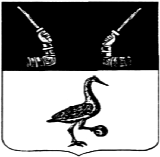 Администрация муниципального образования Приозерский муниципальный район Ленинградской областиП О С Т А Н О В Л Е Н И Епроектот    «___»  сентября   2020 года   №________ В соответствии с Федеральным законом от 06.10.2003 года № 131-ФЗ «Об общих принципах организации местного самоуправления в Российской Федерации», областным законом Ленинградской области от 02.07.2003 года № 47-оз «Об административных правонарушениях», областным законом Ленинградской области от 13.10.2006 года № 116-оз «О наделении органов местного самоуправления муниципальных образований Ленинградской области отдельными полномочиями Ленинградской области в сфере административных правоотношений», в связи с проведенными кадровыми изменениями, согласно Решению Совета депутатов муниципального образования Приозерский муниципальный район Ленинградской области, от 18.02.2020 № 30 "Об утверждении структуры администрации муниципального образования Приозерский муниципальный район Ленинградской области", распоряжению администрации муниципального образования Приозерский от 25.02.2020 48-р «Об утверждении штатного расписания администрации муниципального образования Приозерский муниципальный район Ленинградской области на 01 мая 2020» (с изменениями от 07.04.2020 №123-р), руководствуясь Уставом муниципального образования Приозерское городское поселение муниципального образования Приозерский муниципальный район Ленинградской области, Уставом муниципального образования Приозерский муниципальный район Ленинградской области, администрация муниципального образования Приозерский муниципальный район Ленинградской области ПОСТАНОВЛЯЕТ:1. Утвердить Перечень должностных лиц администрации муниципального образования Приозерский муниципального района Ленинградской области, уполномоченных составлять протоколы об административных правонарушениях, предусмотренных областным законом Ленинградской области от 02.07.2003 №47-оз «Об административных правонарушениях», согласно Приложению к настоящему постановлению.2. Указанным в Перечне должностным лицам администрации муниципального образования Приозерский муниципальный район Ленинградской области, уполномоченных составлять протоколы об административных правонарушениях, при реализации предоставленных полномочий руководствоваться нормами Кодекса Российской Федерации об административных правонарушениях, областным законом Ленинградской области от 02.07.2003 №47-оз «Об административных правонарушениях»,3. Руководителям, начальникам структурных подразделений администрации муниципального образования Приозерский муниципальный район Ленинградской области внести в должностные инструкции подчиненных сотрудников изменения, в части полномочия по составлению протоколов об административных правонарушениях, предусмотренных областным законом Ленинградской области от 02.07.2003 №47-оз «Об административных правонарушениях».4. Признать утратившими силу:- пункт 1 постановления администрации муниципального образования Приозерский муниципальный район Ленинградской области от 11 июля 20219 №2069 «О внесении изменений в постановление администрации муниципального образования Приозерский муниципальный район Ленинградской области от 28 декабря 2009 №4615 «Об образовании административной комиссии муниципального образования Приозерский муниципальный район Ленинградской области»; - постановление администрации муниципального образования Приозерский муниципальный район Ленинградской области от 21 января 2020 №105 «О внесении изменений в Перечень должностных лиц администрации муниципального образования Приозерский муниципальный район Ленинградской области, уполномоченных составлять протоколы об административных правонарушениях, предусмотренных областным законом Ленинградской области от 02.07.2003 №47-оз «Об административных правонарушениях», утвержденный постановлением администрации муниципального образования Приозерский муниципальный район Ленинградской области от 11 июля 2019 №2069»;- постановление администрации муниципального образования Приозерский муниципальный район Ленинградской области от 16 апреля 2020 №1206 « О наделении должностного лица администрации муниципального образования Приозерский муниципальный район Ленинградской области полномочиями по составлению протоколов об административных правонарушениях»;3. Настоящее постановление подлежит опубликованию на официальном сайте администрации муниципального образования Приозерский муниципальный район Ленинградской области.4. Контроль за исполнением постановления возложить на заместителя главы администрации по городскому и жилищно-коммунальному хозяйству Полищука В.С.Глава администрации                                                                                      А. Н. СоклаковСогласовано:Грянко С.В.Полищук В.С.Петрюк О.Г.Тюрина Ю.В.Шкрибей Н.В.Лазарева Е.Н.Берстнев А.Р.исп. Михалева И.Н.тел. 8(81379) 35-545Разослано: дело-2,  админ. комиссия-1, ОГХ-1,  окс-1, зам.главы – 4, УС-1, УЭ-1, юротдел -1, СМИ-1Лист  согласования  К проекту постановления «О наделении должностного лица администрации муниципального образования Приозерский муниципальный район Ленинградской области полномочиями по составлению протоколов об административных правонарушениях»Структурное подразделение __юридический отдел_________________________________исп. Михалева И.Н.тел. 35-545Утвержден постановлением администрациимуниципального образования Приозерский муниципальный район Ленинградской области От «__» сентября 2020 № ____ (Приложение)Перечень должностных лиц администрации муниципального образования Приозерский муниципального района Ленинградской области, уполномоченных составлять протоколы об административных правонарушениях, предусмотренных областным законом Ленинградской области от 02.07.2003 №47-оз «Об административных правонарушениях»Об утверждении Перечня должностных лиц администрации муниципального образования Приозерский муниципальный район Ленинградской области, уполномоченных составлять протоколы об административных правонарушениях, предусмотренных областным законом Ленинградской области от 02 июля 2003 №47-оз «Об административных правонарушениях»Согласующее лицо Замечания  Виза согласования (дата, подпись) Заместитель главы администрации по правопорядку и безопасностиГрянко С.В.«___» сентября 2020Заместитель главы администрациипо жилищно-коммунальному хозяйству(председатель административной комиссии) Полищук С.В.«___» сентября 2020Заместитель главы администрации по экономике и финансам – председатель Комитета финансовПетрюк О.Г.«___» сентября 2020Заместитель главы администрации по градостроительству, землепользованию и муниципальному имуществу  – начальник УГЗМИТюрина Ю.В. «___» сентября 2020Начальник Управления экономического развития – начальник отдела по аграрной политикеШкрибей Н.В.«___» сентября 2020Начальник Управления по строительствуЛазарева Е.Н.«___» сентября 2020Начальник отдела городского хозяйства Управления по строительству Берстнев А.Р.«___» сентября 20201.Заместитель главы администрации по правопорядку и безопасностистатьи: 2.10; 2.10-1; 2.10-2; 2.10-32.Заместитель главы администрации по экономике и финансам – председатель Комитета финансовстатьи: 7.6; 8.1 (в отношении предоставления муниципальных услуг)3.Заместитель главы администрации по градостроительству, землепользованию и муниципальному имуществу  – начальник Управления по градостроительству, землепользованию и муниципальному имуществустатьи: 7.6; 8.1 (в отношении предоставления муниципальных услуг)4.  Отдел городского хозяйства   Управления по строительству:  - начальник управления;  - начальник отдела;  - главный специалист;  - ведущий специалист;- специалист 1 категориистатьи: 2.2; 2.2-1; 2.3; 2.6; 2.11; 2.12; 3.3; 3.5; 3.5-1; 3.7; 4.3; 4.4; 4.5; 4.6; 4.6-1; 4.7; 4.8; 4.9; 4.10; 4.11; 4.12; 4.13 (в отношении автомобильных дорог общего пользования местного значения); 4.14 (в отношении собственников или иных законных владельцев зданий, строений, сооружений, земельных участков, находящихся в собственности граждан, юридических лиц, муниципальной собственности городских и сельских поселений Ленинградской области, государственной собственности); 4.15; 7.2; 7.2-15. Отдел коммунального хозяйства:  - начальник отдела;  - главный специалист;  - ведущий специалист;- специалист 1 категориистатьи: 2.2; 2.2-1; 2.3; 2.6; 2.11; 2.12; 3.2; 4.2; 4.3; 4.4; 4.5; 4.7; 4.8; 4.9; 4.10; 4.11; 4.12; 4.13 (в отношении автомобильных дорог общего пользования местного значения); 4.14 (в отношении собственников или иных законных владельцев зданий, строений, сооружений, земельных участков, находящихся в собственности граждан, юридических лиц, муниципальной собственности городских и сельских поселений Ленинградской области, государственной собственности); 4.15; часть 2 статьи 6.5 (в отношении нарушения требований к осуществлению регулярных перевозок пассажиров и багажа автомобильным транспортом по муниципальным маршрутам регулярных перевозок по нерегулируемым тарифам, установленных муниципальными нормативными правовыми актами); 7.2; 7.2-16. Сектор по торговле отдела экономической политики Управления экономического развития:  - начальник отдела;  - заведующий сектором;   - главный специалист;  - ведущий специалист;статьи: 3.2; 3.3; 3.5; 3.5-1; 3.7 7.Отдел по архитектуре Управления по градостроительству, землепользованию и муниципальному имуществу:  - начальник отдела;  - главный специалист;  - ведущий специалист;- специалист 1 категориистатьи: 9.18.Отдел землепользования Управления по градостроительству, землепользованию и муниципальному имуществу:  - начальник отдела;  - главный специалист;  - ведущий специалист;- специалист 1 категориистатьи: 4.6; 4.6-1; 4.159Юридический отдел:- ведущий специалист-юрисконсульт, ответственный по мо Приозерское городское поселениестатьи: 2.2; 2.3; 2.6; 2.11; 4.3; 4.4; 4.5; 4.7; 4.9; 4.10; 4.11; 4.12; 4.14 (в отношении собственников или иных законных владельцев зданий, строений, сооружений, земельных участков, находящихся в собственности граждан, юридических лиц, муниципальной собственности городских и сельских поселений Ленинградской области, государственной собственности); 4.15